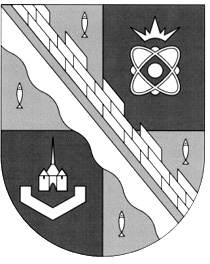                            администрация МУНИЦИПАЛЬНОГО ОБРАЗОВАНИЯ                                             СОСНОВОБОРСКИЙ ГОРОДСКОЙ ОКРУГ  ЛЕНИНГРАДСКОЙ ОБЛАСТИ                             постановление                                                       от 10/04/2023 № 981О внесении изменений в постановление администрацииСосновоборского городского округа от 22.12.2022 № 3091«Об утверждении схемы размещения нестационарныхторговых объектов на территории муниципального образованияСосновоборский городской округ Ленинградской области»В целях актуализации Схемы размещения нестационарных торговых объектов на территории муниципального образования Сосновоборский городской округ Ленинградской области, утвержденной постановлением администрации Сосновоборского городского округа от 22.12.2022 № 3091, с учетом предложений комиссии по вопросам размещения нестационарных торговых объектов на территории Сосновоборского городского округа от 21.03.2023 протокол № 02, администрация Сосновоборского городского округа                       п о с т а н о в л я е т:1. Внести изменения и дополнения в постановление администрации Сосновоборского городского округа от 22.12.2022 № 3091 «Об утверждении схемы размещения нестационарных торговых объектов на территории муниципального образования Сосновоборский городской округ Ленинградской области» (далее – Схема НТО):1.1 Строки 33,41 текстовой части схемы НТО изложить в новой редакции:2. Общему отделу администрации (Смолкина М.С.) опубликовать настоящее постановление в городской газете «Маяк».3. Отделу по связям с общественностью (пресс-центр) комитета по общественной безопасности и информации (Бастина Е.А.) разместить настоящее постановление на официальном сайте Сосновоборского городского округа.4. Настоящее постановление вступает в силу со дня официального опубликования.5. Контроль за исполнением настоящего постановления возложить на первого заместителя главы администрации Сосновоборского городского округа Лютикова С.Г.Глава Сосновоборского городского округа					     М.В. ВоронковПавлов Александр Александрович8(81369)6-28-49 ОЭРУТВЕРЖДЕНАпостановлением администрацииСосновоборского городского округаот 22/12/2022 № 3091с изменениями от 14/02/2023 № 397с изменениями от 10/04/2023 № 981(Приложение № 1)Схема размещения нестационарных торговых объектов на территории муниципального образования Сосновоборский городской округа Ленинградской области(текстовая часть)12345678910111233мкр.10а, у ж/д. № 23 по ул.Кр. Фортовпавильон30непродовольственные товарыИП Юрченко Надежда Сергеевна471401361202-№2015-ДА 006 от 19.01.2015дана неопределенный срок3312345678910111241ул.Набережная, в районе автобусной остановкикиоск34продовольственные товарыИП Итти Наталья Сергеевна784211698374-№ 2022- НТо 113 от 21.03.2022да18.03.2218.03.27Информация о НТОИнформация о НТОИнформация о НТОИнформация о НТОИнформация о НТОИнформация о НТОИнформация о хозяйствующем субъекте, осуществляющим торговую деятельность в НТОИнформация о хозяйствующем субъекте, осуществляющим торговую деятельность в НТОИнформация о хозяйствующем субъекте, осуществляющим торговую деятельность в НТОИнформация о хозяйствующем субъекте, осуществляющим торговую деятельность в НТОИнформация о хозяйствующем субъекте, осуществляющим торговую деятельность в НТОРеквизиты документов на размещение НТОЯвляетсяли лицо, осуществляющее торговую деятельность в НТО, субъектом малого и (или) среднего предпринимательства или самозанятым3(да/нет)Период размещенияНТОПериод размещенияНТОИдентификационный номер НТОМесто размещенияНТО(адресный ориентир)Вид НТОПлощадь НТО1кв.м.Площадь НТО1кв.м.Специализация НТО2НаименованиеИННИННИННКонтактный телефон (указывается по желанию)Реквизиты документов на размещение НТОЯвляетсяли лицо, осуществляющее торговую деятельность в НТО, субъектом малого и (или) среднего предпринимательства или самозанятым3(да/нет)С (дата)По(дата)1234456777891011121мкр.15,автобусная остановка «АТП»место размещения НТО исключено из схемына основании постановления администрации Сосновоборского городского округа от 07.07.2022 № 1520место размещения НТО исключено из схемына основании постановления администрации Сосновоборского городского округа от 07.07.2022 № 1520место размещения НТО исключено из схемына основании постановления администрации Сосновоборского городского округа от 07.07.2022 № 1520место размещения НТО исключено из схемына основании постановления администрации Сосновоборского городского округа от 07.07.2022 № 1520место размещения НТО исключено из схемына основании постановления администрации Сосновоборского городского округа от 07.07.2022 № 1520место размещения НТО исключено из схемына основании постановления администрации Сосновоборского городского округа от 07.07.2022 № 1520место размещения НТО исключено из схемына основании постановления администрации Сосновоборского городского округа от 07.07.2022 № 1520место размещения НТО исключено из схемына основании постановления администрации Сосновоборского городского округа от 07.07.2022 № 1520место размещения НТО исключено из схемына основании постановления администрации Сосновоборского городского округа от 07.07.2022 № 1520место размещения НТО исключено из схемына основании постановления администрации Сосновоборского городского округа от 07.07.2022 № 1520место размещения НТО исключено из схемына основании постановления администрации Сосновоборского городского округа от 07.07.2022 № 1520место размещения НТО исключено из схемына основании постановления администрации Сосновоборского городского округа от 07.07.2022 № 1520место размещения НТО исключено из схемына основании постановления администрации Сосновоборского городского округа от 07.07.2022 № 15202мкр.2, у зд.№ 16 по ул.50 лет Октябрякиоск55продукция общественного питанияИП Муляр Александр Петрович.ИП Муляр Александр Петрович.471400627509471400627509-№ 2022-НТО 108 от 14.03.2022да02.03.2202.03.273мкр.2, торговая зона "Сосновый Бор", автобусная остановка "Сосновый Бор"торговый павильон, совмещенный с остановочным павильоном (остановочным пунктом общественного транспорта)32 (62)232 (62)2продовольственные товарыИП Иванов Игорь ЮрьевичИП Иванов Игорь Юрьевич471401591414471401591414-№ 2022-НТО 111 от 15.03.2022да10.03.2210.03.274мкр.10а, торговая зона "Москва" у зд. № 49 по пр.Героевпавильон1818овощи, фрукты, ягодыИП Баулина Татьяна ИвановнаИП Баулина Татьяна Ивановна471404869033471404869033-№ 2022-НТО 116 от 11.04.2022да29.03.2228.03.295мкр.7, у магазина "Семерочка", Липовский пр., д.4павильон2828непродовольственные товарыИП Жмурина Инга ВладимировнаИП Жмурина Инга Владимировна471400095237471400095237-№2022-НТО 133 от 12.10.2022да03.10.2202.10.296мкр. 10а, у ж/д № 4 по ул. Машиностроителейпавильон2525продовольственные товарыИП Гусев Дмитрий СтаниславовичИП Гусев Дмитрий Станиславович471421359579471421359579-№2022-НТО 89 от 11.01.2022да01.01.2201.01.277мкр. 10а, торговая зона "Москва" у зд.№49 по пр. Героевкиоск55продукция общественного питанияИП Муляр Александр Петрович.ИП Муляр Александр Петрович.471400627509471400627509-№ 2022- НТО 109 от 14.03.2022да02.03.2202.03.278мкр.7, у ж/д № 34 по ул. Парковаякиоск99печатная продукцияООО «Невоблпечать -Сосновый Бор»ООО «Невоблпечать -Сосновый Бор»47140226704714022670-№2017-НТО 29 от 28.11.2017да28.11.1727.11.249мкр.8, аллея Славы, напротив магазина "Карусель»киоск99печатная продукцияООО «Невоблпечать -Сосновый Бор»ООО «Невоблпечать -Сосновый Бор»47140226704714022670-№2017-НТО 30 от 28.11.2017да28.11.1727.11.2410мкр.3, торговая зона "Таллин"киоск99печатная продукцияООО «Невоблпечать -Сосновый Бор»ООО «Невоблпечать -Сосновый Бор»47140226704714022670-№2017-НТО 31от 07.12.2017да07.12.1706.12.2411мкр.9, торговая зона "Ленинград"киоск1414печатная продукцияООО «Невоблпечать -Сосновый Бор»ООО «Невоблпечать -Сосновый Бор»47140226704714022670-№2017-НТО 27 от 28.11.2017да28.11.1727.11.2412мкр. 10а, торговая зона "Москва"киоск99печатная продукцияООО «Невоблпечать -Сосновый Бор»ООО «Невоблпечать -Сосновый Бор»47140226704714022670-№2017-НТО 28 от 28.11.2017да28.11.1727.11.2413мкр.2, торговая зона "Сосновый Бор" ул.50 лет Октябрякиоск88печатная продукцияООО"Невоблпечать-Сосновый Бор"ООО"Невоблпечать-Сосновый Бор"47140226704714022670-№2018-НТО 37 от 29.03.2018да29.03.1829.03.2314мкр.4 торговая зона "Природа» у ж/д № 29а по пр. Героевместо размещения НТО исключено из схемына основании постановления администрации Сосновоборского городского округа от 29.10.2018 № 2361место размещения НТО исключено из схемына основании постановления администрации Сосновоборского городского округа от 29.10.2018 № 2361место размещения НТО исключено из схемына основании постановления администрации Сосновоборского городского округа от 29.10.2018 № 2361место размещения НТО исключено из схемына основании постановления администрации Сосновоборского городского округа от 29.10.2018 № 2361место размещения НТО исключено из схемына основании постановления администрации Сосновоборского городского округа от 29.10.2018 № 2361место размещения НТО исключено из схемына основании постановления администрации Сосновоборского городского округа от 29.10.2018 № 2361место размещения НТО исключено из схемына основании постановления администрации Сосновоборского городского округа от 29.10.2018 № 2361место размещения НТО исключено из схемына основании постановления администрации Сосновоборского городского округа от 29.10.2018 № 2361место размещения НТО исключено из схемына основании постановления администрации Сосновоборского городского округа от 29.10.2018 № 2361место размещения НТО исключено из схемына основании постановления администрации Сосновоборского городского округа от 29.10.2018 № 2361место размещения НТО исключено из схемына основании постановления администрации Сосновоборского городского округа от 29.10.2018 № 2361место размещения НТО исключено из схемына основании постановления администрации Сосновоборского городского округа от 29.10.2018 № 2361место размещения НТО исключено из схемына основании постановления администрации Сосновоборского городского округа от 29.10.2018 № 236115мкр.3, торговая зона "Солнечный"киосккиоск8печатная продукцияООО"Невоблпечать-Сосновый Бор"ООО"Невоблпечать-Сосновый Бор"4714022670--№2018-НТО 40 от 11.04.2018да11.04.1811.04.2316мкр.10а, в районе автобусной остановки "Магазин "Иртыш"киосккиоск8печатная продукцияООО"Невоблпечать-Сосновый Бор"ООО"Невоблпечать-Сосновый Бор"4714022670--№2018-НТО 38 от 29.03.2018да29.03.1829.03.2317мкр.14, в районеул. Солнечная, д.23а и ДК "Строитель"киосккиоск8печатная продукцияООО"Невоблпечать-Сосновый Бор"ООО"Невоблпечать-Сосновый Бор"4714022670--№2018-НТО 35 от 29.03.2018да29.03.1829.03.2318мкр.4, у 2-ой очереди ТЦ «Робин Гуд»пр. Героев, 76 а, между остановкой и магазином «Драйв Авто»киосккиоск9печатная продукцияООО"Невоблпечать-Сосновый Бор"ООО"Невоблпечать-Сосновый Бор"4714022670--№2022-НТО 96 от 24.02.2022да23.02.2223.02.2719мкр.9, пр.Героев, у ж/д № 60киосккиоск10продовольственные товарыИП Ковалев Максим ВикторовичИП Ковалев Максим Викторович471400102935--№2022-НТО 91 от 24.01.2022да13.01.2213.01.2720мкр.9, у ж/д №3 поул.Малая ЗемляМесто размещения НТО исключено из схемына основании постановления администрации Сосновоборского городского округа от 21.03.2018 № 678Место размещения НТО исключено из схемына основании постановления администрации Сосновоборского городского округа от 21.03.2018 № 678Место размещения НТО исключено из схемына основании постановления администрации Сосновоборского городского округа от 21.03.2018 № 678Место размещения НТО исключено из схемына основании постановления администрации Сосновоборского городского округа от 21.03.2018 № 678Место размещения НТО исключено из схемына основании постановления администрации Сосновоборского городского округа от 21.03.2018 № 678Место размещения НТО исключено из схемына основании постановления администрации Сосновоборского городского округа от 21.03.2018 № 678Место размещения НТО исключено из схемына основании постановления администрации Сосновоборского городского округа от 21.03.2018 № 678Место размещения НТО исключено из схемына основании постановления администрации Сосновоборского городского округа от 21.03.2018 № 678Место размещения НТО исключено из схемына основании постановления администрации Сосновоборского городского округа от 21.03.2018 № 678Место размещения НТО исключено из схемына основании постановления администрации Сосновоборского городского округа от 21.03.2018 № 678Место размещения НТО исключено из схемына основании постановления администрации Сосновоборского городского округа от 21.03.2018 № 678Место размещения НТО исключено из схемына основании постановления администрации Сосновоборского городского округа от 21.03.2018 № 678Место размещения НТО исключено из схемына основании постановления администрации Сосновоборского городского округа от 21.03.2018 № 67821Между СТ «Северное» и ДНТ «Солнечное»павильонпавильон30продовольственные товарыИП Зуйков Андрей АлександровичИП Зуйков Андрей Александрович471404545631--№2021-НТО 83 от01.10.21да01.10.2130.09.2822мкр.2, у автобусной остановки "Почта»торговый павильон, совмещенный с остановочным павильоном (остановочным пунктом общественного транспорта)торговый павильон, совмещенный с остановочным павильоном (остановочным пунктом общественного транспорта)21(60)2продовольственные товарыИП Дорогина Наталья АрсеньевнаИП Дорогина Наталья Арсеньевна471400440910--№2022-НТО 117 от 01.04.2022да19.09.2216.03.2723мкр.8 ,ул.Кр. Форты, у зд. № 14павильонпавильон30овощи, фрукты, ягодыИП Дорогина Наталья АрсеньевнаИП Дорогина Наталья Арсеньевна471400440910--№2022-НТО 119 от 04.04.2022да17.03.2216.03.2724мкр.8, ул.Солнечная, автобусная остановка "Моряк"место размещения НТО исключено из схемына основании постановления администрации Сосновоборского городского округа от 29.10.2018 № 2361место размещения НТО исключено из схемына основании постановления администрации Сосновоборского городского округа от 29.10.2018 № 2361место размещения НТО исключено из схемына основании постановления администрации Сосновоборского городского округа от 29.10.2018 № 2361место размещения НТО исключено из схемына основании постановления администрации Сосновоборского городского округа от 29.10.2018 № 2361место размещения НТО исключено из схемына основании постановления администрации Сосновоборского городского округа от 29.10.2018 № 2361место размещения НТО исключено из схемына основании постановления администрации Сосновоборского городского округа от 29.10.2018 № 2361место размещения НТО исключено из схемына основании постановления администрации Сосновоборского городского округа от 29.10.2018 № 2361место размещения НТО исключено из схемына основании постановления администрации Сосновоборского городского округа от 29.10.2018 № 2361место размещения НТО исключено из схемына основании постановления администрации Сосновоборского городского округа от 29.10.2018 № 2361место размещения НТО исключено из схемына основании постановления администрации Сосновоборского городского округа от 29.10.2018 № 2361место размещения НТО исключено из схемына основании постановления администрации Сосновоборского городского округа от 29.10.2018 № 2361место размещения НТО исключено из схемына основании постановления администрации Сосновоборского городского округа от 29.10.2018 № 2361место размещения НТО исключено из схемына основании постановления администрации Сосновоборского городского округа от 29.10.2018 № 236125мкр.9, автобусная остановка "Москва" у ж/д № 54 по пр.Героевторговый павильон, совмещенный с остановочным павильоном (остановочным пунктом общественного транспорта)торговый павильон, совмещенный с остановочным павильоном (остановочным пунктом общественного транспорта)22продовольственные товарыИП Волобуева Вера ГеоргиевнаИП Волобуева Вера Георгиевна471400009220--№ 2022-НТО 92 от 25.01.2022да20.01.2220.01.2726мкр.8, пр.Героев, у ж/д № 40павильонпавильон28овощи, фрукты, ягодыИП Оруджов Афиз Рафаил ОглыИП Оруджов Афиз Рафаил Оглы471400354749--№ 2022-НТО 104 от 11.03.2022да28.02.2228.02.2727мкр.7, у дома № 2 по Липовскому проездупавильонпавильон28продовольственные товарыИП Оруджов Афиз Рафаил ОглыИП Оруджов Афиз Рафаил Оглы471400354749--№ 2022- НТО 105 от 11.03.22да28.02.2228.02.2728мкр.10а, торговая зона "Москва"павильонпавильон17непродовольственные товарыИП Столярова Маргарита МихайловнаИП Столярова Маргарита Михайловна471404510195--№ 2022-НТО 115 от 25.03.2022да25.03.2224.03.2929мкр.3, торговая зона "Таллин", у ж/д № 8 по ул.Сибирскойпавильонпавильон21продовольственные товарыИП Басурманов Сергей НиколаевичИП Басурманов Сергей Николаевич471401008607--№2022-НТО 94 от 08.02.2022да31.01.2231.01.2730мкр.4, пр.Героев, автобусная остановка "Природа"торговый павильон, совмещенный с остановочным павильоном (остановочным пунктом общественного транспорта)торговый павильон, совмещенный с остановочным павильоном (остановочным пунктом общественного транспорта)60продовольственные товарыИП Мартынова Ольга ВладимировнаИП Мартынова Ольга Владимировна471400026480--№2014-ДА 326 от 27.11.2014да25.11.1425.11.2431мкр.10а, у д. № 17/1 по ул.Молодежнойпавильонпавильон32продукция общественного питанияИП Мартынова Ольга ВладимировнаИП Мартынова Ольга Владимировна471400026480--№2015-ДА 131 от 28.04.2015дана неопределенный срокна неопределенный срок32Район ДНТ "Весна"павильонпавильон81продовольственные товарыИП Черняков Григорий ИвановичИП Черняков Григорий Иванович780700910326--№2022-НТО 87 от 01.01.2022да01.01.2201.01.2733мкр.10а, у ж/д. № 23 по ул.Кр. Фортовпавильонпавильон30непродовольственные товарыИП Юрченко Надежда СергеевнаИП Юрченко Надежда Сергеевна471401361202--№2015-ДА 006 от 19.01.2015дана неопределенный срокна неопределенный срок34Промзона, Копорское шоссе, автобусная остановка "Хлебозавод"торговый павильон, совмещенный с остановочным павильоном (остановочным пунктом общественного транспорта)торговый павильон, совмещенный с остановочным павильоном (остановочным пунктом общественного транспорта)29(40)2продовольственные товарыИП Хоромский Игорь АлександровичИП Хоромский Игорь Александрович471404228431--№ 2022-НТО 129 от01.10.22да01.10.2230.09.2935мкр. 16, автобусная остановка у маг.пр.Героев, 35торговый павильон, совмещенный с остановочным павильоном (остановочным пунктом общественного транспорта)торговый павильон, совмещенный с остановочным павильоном (остановочным пунктом общественного транспорта)28(48)2продовольственные товарыИП Медведкова Раиса СтепановнаИП Медведкова Раиса Степановна471404072671--№2022-НТО 88 от 01.01.2022да01.01.2201.01.2736мкр.7, у ж/д № 2пр.Липовскийпавильонпавильон24продовольственные товарыИП Багиев Гусейн Адалет ОглыИП Багиев Гусейн Адалет Оглы471404824265--№ 2022-НТО 110 от 15.03.2022да01.03.2201.03.2737мкр.2, у зд. № 13 по ул.Ленинскойпавильонпавильон26продовольственные товарыИП Савран Игорь Сергеевич.ИП Савран Игорь Сергеевич.471423267757--№ 2022-НТО 124 от 23.05.2022да10.06.2209.06.2738мкр.10а, у ж/д № 8 по ул.Машиностроителейместо размещения НТО исключено из схемына основании постановления администрации Сосновоборского городского округа от 02.11.2020 № 2209место размещения НТО исключено из схемына основании постановления администрации Сосновоборского городского округа от 02.11.2020 № 2209место размещения НТО исключено из схемына основании постановления администрации Сосновоборского городского округа от 02.11.2020 № 2209место размещения НТО исключено из схемына основании постановления администрации Сосновоборского городского округа от 02.11.2020 № 2209место размещения НТО исключено из схемына основании постановления администрации Сосновоборского городского округа от 02.11.2020 № 2209место размещения НТО исключено из схемына основании постановления администрации Сосновоборского городского округа от 02.11.2020 № 2209место размещения НТО исключено из схемына основании постановления администрации Сосновоборского городского округа от 02.11.2020 № 2209место размещения НТО исключено из схемына основании постановления администрации Сосновоборского городского округа от 02.11.2020 № 2209место размещения НТО исключено из схемына основании постановления администрации Сосновоборского городского округа от 02.11.2020 № 2209место размещения НТО исключено из схемына основании постановления администрации Сосновоборского городского округа от 02.11.2020 № 2209место размещения НТО исключено из схемына основании постановления администрации Сосновоборского городского округа от 02.11.2020 № 2209место размещения НТО исключено из схемына основании постановления администрации Сосновоборского городского округа от 02.11.2020 № 2209место размещения НТО исключено из схемына основании постановления администрации Сосновоборского городского округа от 02.11.2020 № 220939мкр.3, у ж/д № 9 поул.Солнечнойпавильонпавильон18непродовольственные товарыИП Кузьменко Инесса ПетровнаИП Кузьменко Инесса Петровна471420410409--« № 2022-НТО 102 от 04.03.2022да15.03.2214.03.2940мкр.8, у ТРЦ "Галактика"павильонпавильон22непродовольственные товарыИП Багиев Гусейн Адалет Оглы.ИП Багиев Гусейн Адалет Оглы.471404824265--№ 2022- НТО 107 от 14.03.2022да01.03.2201.03.2741ул.Набережная, в районе автобусной остановкикиосккиоск34непродовольственные товарыИП Итти Наталья СергеевнаИП Итти Наталья Сергеевна784211698374--№ 2022- НТо 113 от 21.03.2022да18.03.2218.03.2742район гаражного кооператива "Березка"павильонпавильон82непродовольственные товарыИП Иванов Игорь ЮрьевичИП Иванов Игорь Юрьевич471401591414--№ 2022- НТО 112 от 15.03.2022да10.03.2210.03.2743мкр.3 ул.Солнечная, д.9, по нечётной стороне, возле маг. «Солнечный», остановка«ул.Солнечная»торговый павильон, совмещенный с остановочным павильоном (остановочным пунктом общественного транспорта)торговый павильон, совмещенный с остановочным павильоном (остановочным пунктом общественного транспорта)56(85)2продовольственные товарыИП Караев Акбер Шахмалы ОглыИП Караев Акбер Шахмалы Оглы471421115156--№ 2022- НТО 99 от 01.03.2022да01.03.2201.03.2744мкр.8, ул.Космонавтов,д.4, со стороны торгового центра «Галактика», остановка«ДК «Строитель»торговый павильон, совмещенный с остановочным павильоном (остановочным пунктом общественного транспорта)торговый павильон, совмещенный с остановочным павильоном (остановочным пунктом общественного транспорта)34(48)2непродовольственные товарыИП Рожко Полина ЗурабовнаИП Рожко Полина Зурабовна471420401348--№ 2022- НТО 114 от 22.03.2022да19.03.2218.03.2945мкр. 13-14, ул.Солнечная, д.19, по нечётной стороне улицы, остановка
"ДК Строитель"торговый павильон, совмещенный с остановочным павильоном (остановочным пунктом общественного транспорта)торговый павильон, совмещенный с остановочным павильоном (остановочным пунктом общественного транспорта)25(53)2непродовольственные товарыИП Савельева Елена ВикторовнаИП Савельева Елена Викторовна471400355090--№ 2022-НТО 86 от 01.01.2022да01.01.2201.01.2746мкр. 10а, пр.Героев д.49а/1, остановка «Маг. Москва»место размещения НТО исключено из схемына основании постановления администрации Сосновоборского городского округа от 07.07.2022 № 1520место размещения НТО исключено из схемына основании постановления администрации Сосновоборского городского округа от 07.07.2022 № 1520место размещения НТО исключено из схемына основании постановления администрации Сосновоборского городского округа от 07.07.2022 № 1520место размещения НТО исключено из схемына основании постановления администрации Сосновоборского городского округа от 07.07.2022 № 1520место размещения НТО исключено из схемына основании постановления администрации Сосновоборского городского округа от 07.07.2022 № 1520место размещения НТО исключено из схемына основании постановления администрации Сосновоборского городского округа от 07.07.2022 № 1520место размещения НТО исключено из схемына основании постановления администрации Сосновоборского городского округа от 07.07.2022 № 1520место размещения НТО исключено из схемына основании постановления администрации Сосновоборского городского округа от 07.07.2022 № 1520место размещения НТО исключено из схемына основании постановления администрации Сосновоборского городского округа от 07.07.2022 № 1520место размещения НТО исключено из схемына основании постановления администрации Сосновоборского городского округа от 07.07.2022 № 1520место размещения НТО исключено из схемына основании постановления администрации Сосновоборского городского округа от 07.07.2022 № 1520место размещения НТО исключено из схемына основании постановления администрации Сосновоборского городского округа от 07.07.2022 № 1520место размещения НТО исключено из схемына основании постановления администрации Сосновоборского городского округа от 07.07.2022 № 152047мкр.16, ул.Кр. Фортов, д.24, со стороны супермаркета «Перекресток»павильонпавильон22непродовольственные товарыИП Кузьменко Инесса ПетровнаИП Кузьменко Инесса Петровна471420410409--№ 2022- НТО 101 от 04.03.2022да15.03.2214.03.2948мкр. 3, ул.Сибирская, д.12, с торца, возле подпорной стенкипавильонпавильон25овощи, фрукты,  ягодыИП Караев Акбер Шахмалы ОглыИП Караев Акбер Шахмалы Оглы471421115156--№ 2022-НТО 100 от 01.03.2022да01.03.2201.03.2749мкр.4, в районе бывшего магазина «Эвридика», пешеходная зона между магазином «Якорь» и магазином «Придорожный»павильонпавильон36овощи, фрукты,  ягодыИП Алиев Рагим Бахлул Оглы.ИП Алиев Рагим Бахлул Оглы.471421224042--№ 2022- НТО 106 от 11.03.2022да28.02.2228.02.27503 мкр., в р-не зд. маг. д.15а по ул.Солнечнаяпавильонпавильон21непродовольственные товарыИП Паршенков  Валерий АлександровичИП Паршенков  Валерий Александрович471400002497--№ 2015-ДА 047от 10.02.2015да25.12.1425.12.24517 мкр. ул.Парковая, в районе д.44торговый павильон, совмещенный с остановочным павильоном (остановочным пунктом общественного транспорта)торговый павильон, совмещенный с остановочным павильоном (остановочным пунктом общественного транспорта)24(30)2непродовольственные товарыИП КузьменкоИнесса ПетровнаИП КузьменкоИнесса Петровна471420410409--№2022- НТО 103 от 04.03.2022да15.03.2214.03.2952ул.Загородная, з/у 6/2место размещения НТО исключено из схемына основании постановления администрации Сосновоборского городского округа от 02.11.2020 № 2209место размещения НТО исключено из схемына основании постановления администрации Сосновоборского городского округа от 02.11.2020 № 2209место размещения НТО исключено из схемына основании постановления администрации Сосновоборского городского округа от 02.11.2020 № 2209место размещения НТО исключено из схемына основании постановления администрации Сосновоборского городского округа от 02.11.2020 № 2209место размещения НТО исключено из схемына основании постановления администрации Сосновоборского городского округа от 02.11.2020 № 2209место размещения НТО исключено из схемына основании постановления администрации Сосновоборского городского округа от 02.11.2020 № 2209место размещения НТО исключено из схемына основании постановления администрации Сосновоборского городского округа от 02.11.2020 № 2209место размещения НТО исключено из схемына основании постановления администрации Сосновоборского городского округа от 02.11.2020 № 2209место размещения НТО исключено из схемына основании постановления администрации Сосновоборского городского округа от 02.11.2020 № 2209место размещения НТО исключено из схемына основании постановления администрации Сосновоборского городского округа от 02.11.2020 № 2209место размещения НТО исключено из схемына основании постановления администрации Сосновоборского городского округа от 02.11.2020 № 2209место размещения НТО исключено из схемына основании постановления администрации Сосновоборского городского округа от 02.11.2020 № 2209место размещения НТО исключено из схемына основании постановления администрации Сосновоборского городского округа от 02.11.2020 № 220953В районе кладбища «Воронка», у входа(размещение на период с 01 апреля по 01 ноября)палатка(7 мест)палатка(7 мест)8,4непродовольственные товары----54Район городского пляжа до пешеходного моста (размещение на период с 01 мая по 30 сентября)место размещения НТО исключено из схемына основании постановления администрации Сосновоборского городского округа от 01.04.2020 № 629место размещения НТО исключено из схемына основании постановления администрации Сосновоборского городского округа от 01.04.2020 № 629место размещения НТО исключено из схемына основании постановления администрации Сосновоборского городского округа от 01.04.2020 № 629место размещения НТО исключено из схемына основании постановления администрации Сосновоборского городского округа от 01.04.2020 № 629место размещения НТО исключено из схемына основании постановления администрации Сосновоборского городского округа от 01.04.2020 № 629место размещения НТО исключено из схемына основании постановления администрации Сосновоборского городского округа от 01.04.2020 № 629место размещения НТО исключено из схемына основании постановления администрации Сосновоборского городского округа от 01.04.2020 № 629место размещения НТО исключено из схемына основании постановления администрации Сосновоборского городского округа от 01.04.2020 № 629место размещения НТО исключено из схемына основании постановления администрации Сосновоборского городского округа от 01.04.2020 № 629место размещения НТО исключено из схемына основании постановления администрации Сосновоборского городского округа от 01.04.2020 № 629место размещения НТО исключено из схемына основании постановления администрации Сосновоборского городского округа от 01.04.2020 № 629место размещения НТО исключено из схемына основании постановления администрации Сосновоборского городского округа от 01.04.2020 № 629место размещения НТО исключено из схемына основании постановления администрации Сосновоборского городского округа от 01.04.2020 № 62955Район городского пляжа до пешеходного моста (размещение на период с 01 мая по 30 сентября)место размещения НТО исключено из схемына основании постановления администрации Сосновоборского городского округа от 01.04.2020 № 629место размещения НТО исключено из схемына основании постановления администрации Сосновоборского городского округа от 01.04.2020 № 629место размещения НТО исключено из схемына основании постановления администрации Сосновоборского городского округа от 01.04.2020 № 629место размещения НТО исключено из схемына основании постановления администрации Сосновоборского городского округа от 01.04.2020 № 629место размещения НТО исключено из схемына основании постановления администрации Сосновоборского городского округа от 01.04.2020 № 629место размещения НТО исключено из схемына основании постановления администрации Сосновоборского городского округа от 01.04.2020 № 629место размещения НТО исключено из схемына основании постановления администрации Сосновоборского городского округа от 01.04.2020 № 629место размещения НТО исключено из схемына основании постановления администрации Сосновоборского городского округа от 01.04.2020 № 629место размещения НТО исключено из схемына основании постановления администрации Сосновоборского городского округа от 01.04.2020 № 629место размещения НТО исключено из схемына основании постановления администрации Сосновоборского городского округа от 01.04.2020 № 629место размещения НТО исключено из схемына основании постановления администрации Сосновоборского городского округа от 01.04.2020 № 629место размещения НТО исключено из схемына основании постановления администрации Сосновоборского городского округа от 01.04.2020 № 629место размещения НТО исключено из схемына основании постановления администрации Сосновоборского городского округа от 01.04.2020 № 62956Липово, на бетонной площадке, примыкающейк городскому пляжу(размещение на период с 01 мая по 30 сентября)место размещения НТО исключено из схемына основании постановления администрации Сосновоборского городского округа от 07.07.2022 № 1520место размещения НТО исключено из схемына основании постановления администрации Сосновоборского городского округа от 07.07.2022 № 1520место размещения НТО исключено из схемына основании постановления администрации Сосновоборского городского округа от 07.07.2022 № 1520место размещения НТО исключено из схемына основании постановления администрации Сосновоборского городского округа от 07.07.2022 № 1520место размещения НТО исключено из схемына основании постановления администрации Сосновоборского городского округа от 07.07.2022 № 1520место размещения НТО исключено из схемына основании постановления администрации Сосновоборского городского округа от 07.07.2022 № 1520место размещения НТО исключено из схемына основании постановления администрации Сосновоборского городского округа от 07.07.2022 № 1520место размещения НТО исключено из схемына основании постановления администрации Сосновоборского городского округа от 07.07.2022 № 1520место размещения НТО исключено из схемына основании постановления администрации Сосновоборского городского округа от 07.07.2022 № 1520место размещения НТО исключено из схемына основании постановления администрации Сосновоборского городского округа от 07.07.2022 № 1520место размещения НТО исключено из схемына основании постановления администрации Сосновоборского городского округа от 07.07.2022 № 1520место размещения НТО исключено из схемына основании постановления администрации Сосновоборского городского округа от 07.07.2022 № 1520место размещения НТО исключено из схемына основании постановления администрации Сосновоборского городского округа от 07.07.2022 № 152057В районе платформы «80 км»специализированное или специально оборудованное для торговли транспортное средство, мобильное оборудование в комплекте с транспортным средствомспециализированное или специально оборудованное для торговли транспортное средство, мобильное оборудование в комплекте с транспортным средством20продовольственные товары----58В начале биатлонной трассы в Липовоспециализированные или специально оборудованные для торговли транспортные средства, мобильное оборудование в комплекте с транспортным средствомспециализированные или специально оборудованные для торговли транспортные средства, мобильное оборудование в комплекте с транспортным средством20продовольственные товары----59промзона, территория, прилегающая к бывшей базе ОРСа со стороны въезда  (для торговли сельскохозяйственной продукцией в периодмассовой заготовки населением овощей(размещение на период с 01 апреляпо 01 ноября)автотранспортное средство(5 машино/мест)автотранспортное средство(5 машино/мест)450овощи, фрукты, ягоды----60мкр 15, напротив дома№ 33а по ул.Солнечной(размещение на период с 01 апреляпо 01 ноября)специализированное или специально оборудованное для торговли транспортное средство, мобильное оборудование в комплекте с транспортным средством; палаткаспециализированное или специально оборудованное для торговли транспортное средство, мобильное оборудование в комплекте с транспортным средством; палатка9овощи, фрукты, ягоды----61мкр 15, напротив дома № 35а по ул.Солнечной (размещение на период с 01 апреля по 01 ноября)специализированное или специально оборудованное для торговли транспортное средство, мобильное оборудование в комплекте с транспортным средством; палаткаспециализированное или специально оборудованное для торговли транспортное средство, мобильное оборудование в комплекте с транспортным средством; палатка9овощи, фрукты, ягоды----62мкр.7 по ул.Парковой в районе автобусной остановки , у зд. № 44а(размещение на период с 01 апреляпо 01 ноября)специализированное или специально оборудованное для торговли транспортное средство, мобильное оборудование в комплекте с транспортным средством; палаткаспециализированное или специально оборудованное для торговли транспортное средство, мобильное оборудование в комплекте с транспортным средством; палатка9овощи, фрукты, ягоды----63мкр. 4 напротив ж/дома № 64 по пр.Героев(за магазином «Якорь»)павильонпавильон24непродовольственные товарыИП Найденкова Ольга ВладимировнаИП Найденкова Ольга Владимировна471420467395--№2017-НТО 32 от 21.12.2017да21.12.1720.12.2464мкр.4, у 2-ой очереди ТЦ «Робин Гуд» между остановкой и магазином «Драй Авто»павильонпавильон30непродовольственные товарыИП Пятакова Светлана НиколаевнаИП Пятакова Светлана Николаевна471400158303--№ 2022-НТО 120 от 11.04.2022да07.04.2206.04.2965мкр. 7а у ж/дома № 25 по ул.Парковой, напротив магазина «Магнит»место размещения НТО исключено из схемына основании постановления администрации Сосновоборского городского округа от 20.12.2017 №2885место размещения НТО исключено из схемына основании постановления администрации Сосновоборского городского округа от 20.12.2017 №2885место размещения НТО исключено из схемына основании постановления администрации Сосновоборского городского округа от 20.12.2017 №2885место размещения НТО исключено из схемына основании постановления администрации Сосновоборского городского округа от 20.12.2017 №2885место размещения НТО исключено из схемына основании постановления администрации Сосновоборского городского округа от 20.12.2017 №2885место размещения НТО исключено из схемына основании постановления администрации Сосновоборского городского округа от 20.12.2017 №2885место размещения НТО исключено из схемына основании постановления администрации Сосновоборского городского округа от 20.12.2017 №2885место размещения НТО исключено из схемына основании постановления администрации Сосновоборского городского округа от 20.12.2017 №2885место размещения НТО исключено из схемына основании постановления администрации Сосновоборского городского округа от 20.12.2017 №2885место размещения НТО исключено из схемына основании постановления администрации Сосновоборского городского округа от 20.12.2017 №2885место размещения НТО исключено из схемына основании постановления администрации Сосновоборского городского округа от 20.12.2017 №288566мкр. «Заречье» в районе зд. № 6 по ул.Пионерскойместо размещения НТО исключено из схемына основании постановления администрации Сосновоборского городского округа от 30.06.2017 №1477место размещения НТО исключено из схемына основании постановления администрации Сосновоборского городского округа от 30.06.2017 №1477место размещения НТО исключено из схемына основании постановления администрации Сосновоборского городского округа от 30.06.2017 №1477место размещения НТО исключено из схемына основании постановления администрации Сосновоборского городского округа от 30.06.2017 №1477место размещения НТО исключено из схемына основании постановления администрации Сосновоборского городского округа от 30.06.2017 №1477место размещения НТО исключено из схемына основании постановления администрации Сосновоборского городского округа от 30.06.2017 №1477место размещения НТО исключено из схемына основании постановления администрации Сосновоборского городского округа от 30.06.2017 №1477место размещения НТО исключено из схемына основании постановления администрации Сосновоборского городского округа от 30.06.2017 №1477место размещения НТО исключено из схемына основании постановления администрации Сосновоборского городского округа от 30.06.2017 №1477место размещения НТО исключено из схемына основании постановления администрации Сосновоборского городского округа от 30.06.2017 №1477место размещения НТО исключено из схемына основании постановления администрации Сосновоборского городского округа от 30.06.2017 №14776710 б мкр.,ул.Молодежная, 32 в районе здания начальных классов школы № 7место размещения НТО исключено из схемына основании постановления администрации Сосновоборского городского округа от 09.10.2017 № 2264место размещения НТО исключено из схемына основании постановления администрации Сосновоборского городского округа от 09.10.2017 № 2264место размещения НТО исключено из схемына основании постановления администрации Сосновоборского городского округа от 09.10.2017 № 2264место размещения НТО исключено из схемына основании постановления администрации Сосновоборского городского округа от 09.10.2017 № 2264место размещения НТО исключено из схемына основании постановления администрации Сосновоборского городского округа от 09.10.2017 № 2264место размещения НТО исключено из схемына основании постановления администрации Сосновоборского городского округа от 09.10.2017 № 2264место размещения НТО исключено из схемына основании постановления администрации Сосновоборского городского округа от 09.10.2017 № 2264место размещения НТО исключено из схемына основании постановления администрации Сосновоборского городского округа от 09.10.2017 № 2264место размещения НТО исключено из схемына основании постановления администрации Сосновоборского городского округа от 09.10.2017 № 2264место размещения НТО исключено из схемына основании постановления администрации Сосновоборского городского округа от 09.10.2017 № 2264место размещения НТО исключено из схемына основании постановления администрации Сосновоборского городского округа от 09.10.2017 № 22646810 б мкр.,ул.Молодежная, 32 в районе здания начальных классов школы № 7место размещения НТО исключено из схемына основании постановления администрации Сосновоборского городского округа от 09.10.2017 № 2264место размещения НТО исключено из схемына основании постановления администрации Сосновоборского городского округа от 09.10.2017 № 2264место размещения НТО исключено из схемына основании постановления администрации Сосновоборского городского округа от 09.10.2017 № 2264место размещения НТО исключено из схемына основании постановления администрации Сосновоборского городского округа от 09.10.2017 № 2264место размещения НТО исключено из схемына основании постановления администрации Сосновоборского городского округа от 09.10.2017 № 2264место размещения НТО исключено из схемына основании постановления администрации Сосновоборского городского округа от 09.10.2017 № 2264место размещения НТО исключено из схемына основании постановления администрации Сосновоборского городского округа от 09.10.2017 № 2264место размещения НТО исключено из схемына основании постановления администрации Сосновоборского городского округа от 09.10.2017 № 2264место размещения НТО исключено из схемына основании постановления администрации Сосновоборского городского округа от 09.10.2017 № 2264место размещения НТО исключено из схемына основании постановления администрации Сосновоборского городского округа от 09.10.2017 № 2264место размещения НТО исключено из схемына основании постановления администрации Сосновоборского городского округа от 09.10.2017 № 22646910 б мкр.,ул.Молодежная напротив зд. 26а, в районе автобусной остановкиместо размещения НТО исключено из схемына основании постановления администрации Сосновоборского городского округа от 09.10.2017 № 2264место размещения НТО исключено из схемына основании постановления администрации Сосновоборского городского округа от 09.10.2017 № 2264место размещения НТО исключено из схемына основании постановления администрации Сосновоборского городского округа от 09.10.2017 № 2264место размещения НТО исключено из схемына основании постановления администрации Сосновоборского городского округа от 09.10.2017 № 2264место размещения НТО исключено из схемына основании постановления администрации Сосновоборского городского округа от 09.10.2017 № 2264место размещения НТО исключено из схемына основании постановления администрации Сосновоборского городского округа от 09.10.2017 № 2264место размещения НТО исключено из схемына основании постановления администрации Сосновоборского городского округа от 09.10.2017 № 2264место размещения НТО исключено из схемына основании постановления администрации Сосновоборского городского округа от 09.10.2017 № 2264место размещения НТО исключено из схемына основании постановления администрации Сосновоборского городского округа от 09.10.2017 № 2264место размещения НТО исключено из схемына основании постановления администрации Сосновоборского городского округа от 09.10.2017 № 2264место размещения НТО исключено из схемына основании постановления администрации Сосновоборского городского округа от 09.10.2017 № 22647010б мкр.ул. Молодежная, у зд. № 36, торговая зона «Молодежный»место размещения НТО исключено из схемына основании постановления администрации Сосновоборского городского округа от 07.07.2022 № 1520место размещения НТО исключено из схемына основании постановления администрации Сосновоборского городского округа от 07.07.2022 № 1520место размещения НТО исключено из схемына основании постановления администрации Сосновоборского городского округа от 07.07.2022 № 1520место размещения НТО исключено из схемына основании постановления администрации Сосновоборского городского округа от 07.07.2022 № 1520место размещения НТО исключено из схемына основании постановления администрации Сосновоборского городского округа от 07.07.2022 № 1520место размещения НТО исключено из схемына основании постановления администрации Сосновоборского городского округа от 07.07.2022 № 1520место размещения НТО исключено из схемына основании постановления администрации Сосновоборского городского округа от 07.07.2022 № 1520место размещения НТО исключено из схемына основании постановления администрации Сосновоборского городского округа от 07.07.2022 № 1520место размещения НТО исключено из схемына основании постановления администрации Сосновоборского городского округа от 07.07.2022 № 1520место размещения НТО исключено из схемына основании постановления администрации Сосновоборского городского округа от 07.07.2022 № 1520место размещения НТО исключено из схемына основании постановления администрации Сосновоборского городского округа от 07.07.2022 № 1520714 мкр. площадка между магазином «Якорь» по пр.Героев, 74а и зданием бывшего магазина «Эвридика» пр.Героев, 74 (размещение на период с 07 декабря по 07 января)елочный базарелочный базар10непродовольственные товары--723 мкр., ул.Сибирская, 7а между подпорной стенкой у стелы «Старый Томмасс» и кафе «Жемчужина»(размещение на период с 07 декабря по 07 января)елочный базарелочный базар10непродовольственные товары--73мкр. 10а, торговая зона «Москва», у стилобата магазина «Дикси» между павильоном «Цветы» и киоском "Сосновоборская городская печать"(размещение на период с 07 декабря по 07 января)елочный базарелочный базар10непродовольственные товары--74мкр.3, торговая зона «Таллин» у зд.№ 7 по ул.Сибирскойпавильонпавильон17,5овощи, фрукты, ягодыИП Ковалев Максим ВикторовичИП Ковалев Максим Викторович471400102935--№2022-НТО 90 от 24.01.2022да13.01.2213.01.2775мкр.2, на пересечении ул. 50 лет Октября и ул.Комсомольская, у моста в сторону мкр.«Заречье»место размещения НТО исключено из схемына основании постановления администрации Сосновоборского городского округа от 20.12.2017 №2885место размещения НТО исключено из схемына основании постановления администрации Сосновоборского городского округа от 20.12.2017 №2885место размещения НТО исключено из схемына основании постановления администрации Сосновоборского городского округа от 20.12.2017 №2885место размещения НТО исключено из схемына основании постановления администрации Сосновоборского городского округа от 20.12.2017 №2885место размещения НТО исключено из схемына основании постановления администрации Сосновоборского городского округа от 20.12.2017 №2885место размещения НТО исключено из схемына основании постановления администрации Сосновоборского городского округа от 20.12.2017 №2885место размещения НТО исключено из схемына основании постановления администрации Сосновоборского городского округа от 20.12.2017 №2885место размещения НТО исключено из схемына основании постановления администрации Сосновоборского городского округа от 20.12.2017 №2885место размещения НТО исключено из схемына основании постановления администрации Сосновоборского городского округа от 20.12.2017 №2885место размещения НТО исключено из схемына основании постановления администрации Сосновоборского городского округа от 20.12.2017 №2885место размещения НТО исключено из схемына основании постановления администрации Сосновоборского городского округа от 20.12.2017 №2885место размещения НТО исключено из схемына основании постановления администрации Сосновоборского городского округа от 20.12.2017 №2885место размещения НТО исключено из схемына основании постановления администрации Сосновоборского городского округа от 20.12.2017 №288576Липово, автобусная остановка в сторону СПбторговый павильон, совмещенный с остановочным павильоном (остановочным пунктом общественного транспорта)торговый павильон, совмещенный с остановочным павильоном (остановочным пунктом общественного транспорта)52продовольственные товарыООО «ТСМ»ООО «ТСМ»4726005341--№2022-НТО 95 от 15.02.2022да01.03.2201.03.277710б мкр., напротив ж/д № 78 поул.Молодежнойпавильонпавильон24продовольственные товарыИП Юрченко Юлия ВалерьевнаИП Юрченко Юлия Валерьевна472600102003--№ 2022-НТО 128 от01.10.22да01.10.2230.09.297810б мкр., напротив ж/д № 78 поул.Молодежнойкиосккиоск8печатная продукции--7913 мкр.,в районе ж/д
№ 4 ул.Петра Великогопавильонпавильон24продовольственные товары--8013 мкр., между ж/д
№ 26 по ул.Космонавтов и ж/д № 6 по ул.Петра Великогопавильонпавильон24продовольственные товарыИП Юрченко Юлия ВалерьевнаИП Юрченко Юлия Валерьевна472600102003--№ 2022-НТО 127 от01.10.22да01.10.2230.09.29811 мкр.,в районе ж/д
№ 3 по ул.Мирапавильонпавильон24продовольственные товары--821 мкр., в районе ж/д
№ 5 по ул.Мирапавильонпавильон24овощи, фрукты, ягоды--83в районе пересечения ул.Смольнинской и безымянного проездапавильонпавильон27продовольственные товарыИП Артемьева Наталья ВладимировнаИП Артемьева Наталья Владимировна471400926107--№2020-НТО 68 от 10.08.2020да10.08.2008.08.2784мкр. 10а, торговая зона «Москва» у зд. № 49по пр.Героев (между киоском «Сосновоборская городская печать» и киоском «Талисман»)павильонпавильон16продовольственные товарыИП Караев Акбер Шахмалы ОглыИП Караев Акбер Шахмалы Оглы471421115156--№2019-НТО 58 от 02.12.2019да02.12.1901.12.2685Липово, на бетонной площадке, примыкающей к городскому пляжу (размещение на период с 01 мая по 30 сентября)место размещения НТО исключено из схемына основании постановления администрации Сосновоборского городского округа от 07.07.2022 № 1520место размещения НТО исключено из схемына основании постановления администрации Сосновоборского городского округа от 07.07.2022 № 1520место размещения НТО исключено из схемына основании постановления администрации Сосновоборского городского округа от 07.07.2022 № 1520место размещения НТО исключено из схемына основании постановления администрации Сосновоборского городского округа от 07.07.2022 № 1520место размещения НТО исключено из схемына основании постановления администрации Сосновоборского городского округа от 07.07.2022 № 1520место размещения НТО исключено из схемына основании постановления администрации Сосновоборского городского округа от 07.07.2022 № 1520место размещения НТО исключено из схемына основании постановления администрации Сосновоборского городского округа от 07.07.2022 № 1520место размещения НТО исключено из схемына основании постановления администрации Сосновоборского городского округа от 07.07.2022 № 1520место размещения НТО исключено из схемына основании постановления администрации Сосновоборского городского округа от 07.07.2022 № 1520место размещения НТО исключено из схемына основании постановления администрации Сосновоборского городского округа от 07.07.2022 № 1520место размещения НТО исключено из схемына основании постановления администрации Сосновоборского городского округа от 07.07.2022 № 1520место размещения НТО исключено из схемына основании постановления администрации Сосновоборского городского округа от 07.07.2022 № 1520место размещения НТО исключено из схемына основании постановления администрации Сосновоборского городского округа от 07.07.2022 № 152086Кадастровый квартал № 47:15:0110002 на повороте в СНТ «Новокалищенское» и СНТ «Северное»(размещение на период с 01 апреляпо 31 октября)место размещения НТО исключено из схемына основании постановления администрации Сосновоборского городского округа от 02.11.2020 № 2209место размещения НТО исключено из схемына основании постановления администрации Сосновоборского городского округа от 02.11.2020 № 2209место размещения НТО исключено из схемына основании постановления администрации Сосновоборского городского округа от 02.11.2020 № 2209место размещения НТО исключено из схемына основании постановления администрации Сосновоборского городского округа от 02.11.2020 № 2209место размещения НТО исключено из схемына основании постановления администрации Сосновоборского городского округа от 02.11.2020 № 2209место размещения НТО исключено из схемына основании постановления администрации Сосновоборского городского округа от 02.11.2020 № 2209место размещения НТО исключено из схемына основании постановления администрации Сосновоборского городского округа от 02.11.2020 № 2209место размещения НТО исключено из схемына основании постановления администрации Сосновоборского городского округа от 02.11.2020 № 2209место размещения НТО исключено из схемына основании постановления администрации Сосновоборского городского округа от 02.11.2020 № 2209место размещения НТО исключено из схемына основании постановления администрации Сосновоборского городского округа от 02.11.2020 № 2209место размещения НТО исключено из схемына основании постановления администрации Сосновоборского городского округа от 02.11.2020 № 2209место размещения НТО исключено из схемына основании постановления администрации Сосновоборского городского округа от 02.11.2020 № 2209место размещения НТО исключено из схемына основании постановления администрации Сосновоборского городского округа от 02.11.2020 № 220987Промзона, Копорское шоссе, напротив д.26павильонпавильон84,7продукция общественного питанияИП Кудле Вера МихайловнаИП Кудле Вера Михайловна471400926805--№2022-НТО 97 от 25.02.2022; Доп. согл. №1 от 28.04.2022да10.02.2210.02.2788мкр.4 а, перекрестокул.Солнечная –ул.Космонавтовторговый павильон, совмещенный с остановочным павильоном (остановочным пунктом общественного транспорта)торговый павильон, совмещенный с остановочным павильоном (остановочным пунктом общественного транспорта)86продукция общественного питаниягр. Петухов В.В.гр. Петухов В.В.471400031515--№2015-ДА 103 от 25.03.2015дананеопределенныйсрокнанеопределенныйсрок89мкр.8, ул.Солнечная,автобусная остановка«Моряк»торговый павильон, совмещенный с остановочным павильоном (остановочным пунктом общественного транспорта)торговый павильон, совмещенный с остановочным павильоном (остановочным пунктом общественного транспорта)27(75)2продукция общественного питанияИП Дорогина Наталья АрсеньевнаИП Дорогина Наталья Арсеньевна471400440910--№2022-НТО 118 от 04.04.2022да19.09.2216.03.2790В районе кладбища «Воронка-2»,у входа на территорию(размещение на период с 01 апреляпо 01 ноября)палатка(2 места)палатка(2 места)6непродовольственные товары----91В районе городского кладбища у р.Коваш, у входа на территорию(размещение на период с 01 апреляпо 01 ноября)палатка(1 место)палатка(1 место)3непродовольственные товары----92В районе карьера Смольнинский и ДНТ «Престиж»павильонпавильон24продовольственные и непродовольственные товарыИП Хоромский Игорь АлександровичИП Хоромский Игорь Александрович471404228431--№ 2021-НТО 84 от 01.10.21да01.10.2130.09.2893В районе ДНТ «Бастион»павильонпавильон24продовольственные товарыИП Толикин Алексей ЮрьевичИП Толикин Алексей Юрьевич471401718156--№ 2022-НТО 132 от01.10.22да01.10.2230.09.2994В районе 10б мкр., ул.Молодежная, у зд.36, торговая зона «Молодежный»павильонпавильон24овощи, фрукты, ягодыИП Караев Акбер Шахмалы ОглыИП Караев Акбер Шахмалы Оглы471421115156--№ 2022-НТО 131 от01.10.22да01.10.2230.09.2995В районе мкр.10а,пр.Героев д. 49а/1, остановка «Маг.Москва».торговый павильон, совмещенный с остановочным павильоном (остановочным пунктом общественного транспорта)торговый павильон, совмещенный с остановочным павильоном (остановочным пунктом общественного транспорта)30 (40)2продукция общественного питанияИП Мамедов  Камал Шагир ОглыИП Мамедов  Камал Шагир Оглы081700311607--№ 2022-НТО 130 от01.10.22да01.10.2230.09.2996В районе южной части парка «Приморский», рядом с автомобильной парковкой, в районе скейт-парка (размещение на период с 01 апреля по 01 ноября)специализированное или специально оборудованное для торговли транспортное средство, мобильное оборудование в комплекте с транспортным средствомспециализированное или специально оборудованное для торговли транспортное средство, мобильное оборудование в комплекте с транспортным средством20продовольственные товары97В районе карьера Смольнинский, рядом с автомобильной парковкой у входа на пляж (размещение на период с 01 мая по 30 сентября )специализированное или специально оборудованное для торговли транспортное средство, мобильное оборудование в комплекте с транспортным средствомспециализированное или специально оборудованное для торговли транспортное средство, мобильное оборудование в комплекте с транспортным средством20продовольственные товары